Publicado en Mataró, Barcelona 08302 el 20/02/2017 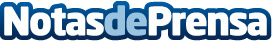 El 88% de los españoles que se toma un año sabático tiene entre 18 y 35 añosEn 2016, el 55'20% de los sabáticos españoles tenía entre 18 y 24 años, mientras que en 2007 el porcentaje fue del 35%. El perfil de 'gapper' ha mutado: en 2007 tomarse un año sabático era una obligación, ahora es un premio a la constancia y un paréntesis muy bien valorado. Los destinos preferidos de este 2016 han sido USA (21'3%), y los siguientes destinos top han sido Nueva Zelanda (15%), Costa Rica (14%) y Australia (11'5%)Datos de contacto:Maite Verdú610268465Nota de prensa publicada en: https://www.notasdeprensa.es/el-88-de-los-espanoles-que-se-toma-un-ano Categorias: Internacional Nacional Viaje Entretenimiento Turismo Emprendedores Premios http://www.notasdeprensa.es